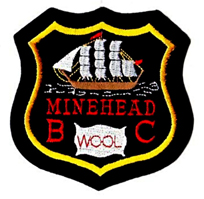 On the 4th August in a mixed friendly played away at Cullompton ended in a draw with an overall score of 62 shots each.J Else, P Stevens, M Saunders won 29-11; D  Veale, G Holman, M Keough lost 13-17; J Bates, V Welch, J Male lost 10-17; P Tregidgo, C Cox, R Thompson lost 10-17.On the 1st August in the West Somerset League Div 1 Minehead “A” ended their season with a loss at home to Taunton Deane “A” and were relegated to Div 2 for next season. The home team lost by only 5 shots overall but only managed 2 points from a possible 12 with one rink win.T Everett, M Palmer, J Lennon lost 15-20;  A Blackmore, R Thompson, P Tregidgo won 16-13; J Bates, B Seldon, T Hill lost 13-16.On the same day in Div 2 of the same league Minehead “B” finished strongly with a 66 shot to 40 win at home to Taunton Deane “C” and collected all 12 of the available points. They will provide strong competition for Minehead “A” next season.T Morgan, P Cooper, J Male won 31-12; T Ware, B Rawnsley, C Mee won 18-17; J Dodd, R Ball, M Saunders won 17-11.On the 18th July in the West Somerset League Div 1 Minehead managed to win on only one rink and lost overall by 45 shots to 54 at home to North Petherton “A”.A Blackmore, G Thorpe, J Lennon won 18-15; K Powls, M Palmer, T Hill lost 18-21; J Bates, R Thompson, P Tregidgo lost 9-18.On the 18th July, Minehead “B” lost at home to Taunton “C” in Div 2 of the same league by 46 shots to 58. The home team won on one rink and lost narrowly on another but one rink lost heavily.B Seldon, T Everett, C Mee won 16-15; B Matthews, B Rawnsley, M Saunders lost 12-22; T Morgan, P Cooper, J Male lost 18-21.On the 14th July in a mixed friendly away to Braunton Minehead won on all five rinks and by 128 shots to 61 overall.D. Veale, J Sims, D Richards, K Powls won 24-10; B Matthews, J Dodd, A Blackmore, H Rawnsley won 21-19; P Tonelli, C Broling, C Thorpe, B Rawnsley won 25-11; J Bates, H Blackmore, B Thompson, P Stevens won 29-13; M Rawnsley, D Yeo an, M Keough, G Thorpe. Won 29-8.On the 13th July in Somerset County League SW2 Minehead travelled to Ilminster and lost to their “C” team on what was a very challenging green.C Mee, G Thorpe, M Palmer, J Lennon won 24-22; L Dawson, M Saunders, R Thompson, P Tregidgo lost 15-17; J Bates, P Cooper, J Male, T Hill lost 15-23.On the 11th July, Minehead “A” had a rare and welcome win away to North Petherton “B” in Division 1 of the West Somerset League winning on two of the three rinks and by three shots overall.A Blackmore, G Thorpe, J Lennon won 27-11; J Bates, R Thompson, P Tregidgo won 20-19; B Seldon, K Powls , T Hill lost 9-23.On the 11th July in Division 2 of the same league Minehead “B” secured a impressive win away to North Petherton “C” by a margin of fifty five shots to thirty five overall.T Morgan, P Cooper, J Male won 22-7; B. Matthews, I Bullock, T Everett won 23-10;  J Dodd, L Dawson, M Saunders lost 10-18.On the 4th July in Division 2 of the West Somerset League Minehead “B” maintained their good run of form with  70 shots to 42 win at home to Burnham on Sea “B”.T Morgan, T Everett, J Male won 34-3; B Matthews, B Rawnsley, J Ware won 19-11;  J Dodd, R Ball, M Saunders lost 17-28.In Division 1 of the same league Minehead  “A” remain rooted at the bottom by losing at home to Burnham on Sea “A” by 44 shots to 51. The drawn rink collecting only one of the twelve available points.A Blackmore, G Thorpe, J Lennon drew 15-15; J Bates, B Seldon, P Tregidgo lost 16-17; L Dawson, C Mee, T Hill lost 13-19.On the 2nd July, Minehead travelled to Vivary Park where they were well beaten by a very strong Taunton team managing to win on only one of the four rinks and can now look forward to playing in the Wedmore Plate.I Bullock, L Dawson, G Thorpe, J Lennon won 22-20; A Blackmore, M Mahoney, C Mee, P Tregidgo lost 12-27;  J Ware, R Ball, R Ware, M Saunders lost 11-30; K Powls, T Everett, R Thompson, T Hill lost 8-23.On the 29th June in the Somerset County League Minehead impressed by winning on two of the three rinks although losing overall by 58 shots to 67 away to North Petherton “B”A Blackmore, J Bates, J Male, T Hill won 22-20; T Morgan, R Ball, K Powls, G Thorpe won 20-19; I Bullock, T Everett, C Mee, M Saunders lost 16-28.On the 27th June in the West Somerset League Div 1 Minehead “A” were away to Bridgwater “A” and despite winning on two of the three rinks lost overall by 44 shots to 57.L Dawson, C Mee, T Hill won 20-12; T Everett, I Bullock, K Powls lost 6-29; A Blackmore, B Seldon, P Tregidgo won 18-16.In Div 2 of the same league Minehead “B” lost away to Bridgwater “B” winning on just one of the three rinks.T Morgan, P Cooper, J Male won 25-11; J Dodd, R Ball, M Saunders lost 12-27; B Matthews, B Rawnsley, J Ware lost 16-18.On the 20th June Minehead “A” failed yet again to make progress in the West Somerset League Div 1 by losing on all three rinks away to Taunton Deane “B”.
A Blackmore, B Seldon, P Tregidgo lost 18-20; T Everett, I Bullock, K Powls lost 15-16; C Herbert, L Dawson, C Mee lost 10-22.

On the same day in Division 2 of the same league Minehead “B” had more success away to Taunton Deane “D” by drawing one and winning on two of the three rinks.
B Matthews, J Ware, M Keough drew 16-16; T Morgan, J Munson, J Male won 21-8; J Dodd, R Ball, M Saunders won 18-11.On the 13th June in the West Somerset League Div 1 Minehead “A” lost away to Watchet “B” by just three shots overall despite winning on two of the three rinks.T Everett, I Bullock, J Lennon won 17-15; A Blackmore, B Seldon, R Thompson won 21-12; J Bates, K Powls, M Palmer lost 14-28.On the same day in Division 2 of the same league Minehead “B” impressed by winning all three rinks away to Wellington “C”.L Dawson, B Rawnsley, C Mee won 28-18; T Morgan, J Munson, J Male won 22-11; J Dodd, R Ball, M Saunders won 17-7.On the 9th June Minehead won on five of the six rinks in a mixed friendly at home to South Molton and by 113 shots to 73 overall.D. Veale, S Cox, T  Everett won 27-10; C Cox, M Keough, H Blackmore won 19-14; A Gibson, P Tonelli, M Stapleton won 17-16; G Holman, A Manners, M Saunders won 21-10;  J Else, B Welch, J Male won 20-7; B Matthews, P Stevens, P Tregidgo lost 9-16.On the 6th June in the West Somerset League Div 1 Minehead “A” lost by just two shots overall away to Taunton “A” each rink closely contested.T Everett, I Bullock, P Tregidgo lost 15-17;  M Saunders, B Seldon, R Thompson won 17-15; J Bates, K Powls, T Hill lost 12-14.In Division 2 of the same league Minehead “B” lost away to Taunton “B” by 36 shots to 53 overall.T Morgan, J Munson, J Male won 15-13; C Cox, R Ball, M Keough lost 13-22; J Dodd, B Matthews, J Sims lost 8-18.On the 2nd June in a mixed friendly at home to Porlock Minehead won by 106 shots to 77 overall with wins on four of the six rinks.E McLean, B Matthews, M Stapleton lost 12-19;  M Rawnsley, J McGuire, P Tonelli won 13-11;  J Else, H Rawnsley, T Morgan lost 14-17;  A Gibson, C Cox, M Saunders won 14-11;  J Bates, P Stevens. T Everett won 40-7;  R McGuire, B Rawnsley, S Cox won 13-12.On the 29th May Minehead managed a one shot victory in a mixed friendly away to Lynton and Lynmouth.J Bates, R Purkiss, J Brooks lost 14-15; B Matthews, J Else, S Cox lost 13-22; L Purkiss, C Cox, M Saunders won 21-7; A Manners, J Sims, J Male lost 12-15.On the 30th May in the West Somerset League Div 1 Minehead “A” lost at home to Wellington “A” despite winning on two of the three rinks.  The overall score was 45 shots to Minehead and 49 to the visitors.A Blackmore, M Palmer, J Lennon won 20-13; T Everett, R Thompson , P Tregidgo won 17-14; J Bates, K Powls, T Hill lost 8-22,On the same day in Division 2 of the same league Minehead “B” lost on all three rinks at home to Wellington “B”.T Morgan, J Munson, J Male lost 14-17; J Dodd, B Rawnsley, B Seldon lost 15-17; C Adams, I Bullock, M Saunders lost 11-14.On the 26th May Minehead lost on all five rinks in a mixed friendly at home to Rock Park and by 46 shots to 66 overall.M Rawnsley, A Gibson, R Thompson lost 9-11; B Thompson, H Rawnsley, J Male lost 5-13; E McLean, B Rawnsley, M Stapleton lost 10-12; J Bates, J McGuire, A Manners lost 13-16; J Else, V Welch, P Stevens lost 9-14.On the 25th May in their Somerset County League SW2 match away to local rivals Watchet ‘B’ Minehead  managed to take only two of the available twelve points losing overall by 51 shots to 62.A Blackmore, J Munson, C Mee, J Lennon won 20-17; J Bates, J Morgan, J Ware, R Thompson lost 21-23; T Everett, I Bullock, K Powls, M Saunders lost 10-22.On the 22nd May despite winning on three of the five rinks Minehead lost overall by 75 shots to 81 at home in a mixed friendly against Nomads.C Cox, J Dawson, I Bullock lost 9-22; P Vickery, B Matthews, S Cox won 16-13; E McLean, J Else, J Sims lost 9-21; J Bates, T Everett, H Blackmore won 21-10; A Manners, C Adams, C Mee won 20-15,On the 19th May in the Exmoor Trophy League game away to Williton  Minehead won on three of the six rinks and by 97 shots to 87 overall.C Cox, H Blackmore, R Thompson won 13-10; A Manners, J Else, M Saunders lost 13-16; B Thompson, D Richards, K Powls lost 14-22; S Cox, A Blackmore, M Stapleton won 26-10; J Bates, C Adams, P Stevens won 20-15; R Ball, T Morgan, V Welch lost 12-14.16th May Minehead had a better result in a mixed friendly away to  Burnham  on Sea winning overall by 99 shots to 86.B Matthews, D Richards, K Powls won 22-11; M Rawnsley, B Seldon, R Ball won 22-17; C  Cox, T Morgan, P Stevens lost 14-15; L Garnish, A Manners, M Saunders won 24-13; C Herbert, J Brooks J Male lost 7-13; J Else, B Rawnsley, S Cox lost 10-17.On the 14th May in a mixed friendly played away to Wellington, Minehead  lost on all five rinks and by 59 shots to 102 overall.L Perkins, B Rawnsley, S Cox lost 13-16; R Purkiss, J Brooks, J Male lost 14-18; M Rawnsley, A Gibson, M Saunders lost 5-32; J Dodd, R Ball, H Rawnsley lost 16-17; J Else, C Cox, P Stevens lost 11-19.On the 9th May in a mixed friendly at home to  Byeways, Minehead won by 76 shots to 71 overall despite losing on three of the five rinks.B Thompson, L Dawson, P Stevens, lost 11-18; B Matthews, B Rawnsley, M Stapleton lost 10-14; P Vickery, T Morgan, V Welch lost 17-18; J Else, H Rawnsley, R Thompson won 21-11; M Rawnsley, J Sims, J Male won 17-10.Minehead managed to win on only one rink in a mixed friendly against Combe Martin  and lost by 70 shots to 95 overall..R McGuire, B Seldon, J Male won 18-13; J Else, A Blackmore, P Stevens lost 12-21; B Matthews, D Richards, K Powls lost 14-23; A Gibson, H Blackmore, M Stapleton lost 10-17; J McGuire, V Welch, R Ball lost 16-21.On the 11th May, Minehead men began there Division 2  county league season with a 68 shot to 59 win at home to Ilminster.J Bates, T Morgan, R Thompson, P Tregidgo won 23-16; A Blackmore, J Munson, T Hill, J Male won 24-15; R Ball, I Bullock, K Powls, M Palmer lost 21-28.(Results_09-08-2019_pv2)